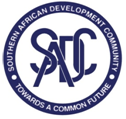 Reference Number: SADC/ICT/11/2019Title: UPGRADE, INSTALLATION AND COMMISSIONING OF SEBELE DATA CENTRE                                                         Number of Lots: 1SADC Secretariat is inviting registered companies to submit proposals for the upgrade, installation and commissioning of the SADC Sebele Data Centre.Bidders must bid for all items shown in the annex 1 below. Partial or incomplete bids      will not be considered.Detailed specifications of the required items can be downloaded from the SADC Website https//www.sadc.int/opportunities/procurement   Bidders are required to submit Bids clearly marked “UPGRADE, INSTALLATION AND COMMISSIONING OF SEBELE DATA CENTRE” in a sealed envelope and MUST be dropped in the Tender Box at the following address. Your bids should be submitted in a sealed envelope, and addressed to:  Head Procurement UnitSADC House
Plot No. 54385
Central Business District
Private Bag 0095
Gaborone
Botswana Tel: +267 3951863Deadline for submission is Monday, 18 February 2019 at 10.00hrs Botswana Time.LATE SUBMISSIONS WILL NOT BE ACCEPTED. Bids by Fax or E-mail are not acceptable.  Site survey is mandatory and will be carried out on 8th February 2019 at 10:00 (GMT+2). Any change of date and time will be communicated to bidders.Bidders must provide proof of experience in Data Centre setup and installation and must be a Cisco Partner. Provide copies of Purchase Orders/Contracts.Your quotation should be submitted as per the following instructions, and in accordance with the Terms and Conditions of the Standard Purchase Order for SADC which is available on request. PRICES: The prices should be quoted in the local currency (Botswana Pula), including all duties attached to the sale of the goods (such as VAT, customs duties, etc.) and transport to the final destination.  EVALUATION AND AWARD OF PURCHASE ORDER: Quotations determined to be administrative (see Paragraph 2,3,4,5,6, 7 and 8) and technically compliant to the requirements will be evaluated by comparison of their prices per lot (defined as above). The award will be made to the bidder offering an administratively and technically compliant quotation at the lowest total price. You are requested to provide valid and certified copies of Certificate of Incorporation, Trading license, Tax Clearance Certificates, Banking Details. VALIDITY OF THE OFFER: Your quotation should be valid for a period of 90 days from the date of deadline for submission of quotation indicated in Paragraph 4 above. The goods are expected to be delivered at the address indicated below within a maximum period of 4-6 weeks from the signature of the Purchase Order. Specific delivery period must be indicated in your quotation.  Additional information and clarifications can be requested in writing, no later than 7 working days prior to deadline indicated in the paragraph 4 above, from: Procuring entity: SADC Secretariat 	 	 	Contact person: Mr Themba Lengoasa 	 	 	Telephone: +2673951863 	 	 	Fax: +2673972848 	 	 	Email: tlengoasa@sadc.int; cc: clungu@sadc.int; anguni@sadc.int Sincerely, ___________________________ Themba LengoasaFor/Head of Procurement 30 January 2019ANNEX 1: TECHNICAL SPECIFICATIONSLOT 1: SEBELE DATA CENTRE UPGRADE	      Patch chord sample (Patch panel end)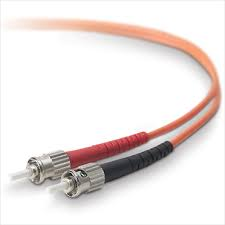 Lot NoDescriptionQty1Upgrade, Installation and Commissioning Of Sebele Data Centre1Item    Description QtyEnvironmental MonitoringTM3 Environmental Monitoring (with alerts)120 KVA UPSDelta HPH Series UPS Unit (30 min)1Power Distribution Unit16A PDU342U Cabinets 42 U cabinet2Cooling System20 Kw Cooling system2Distribution Boards Distribution Board 1Electricals 1Installation of a Raised FloorRaised Floor1Room  Fit Out (remodelling of room to fit data  centre)1Cabling of racksCabling1Fire SuppressionFM 2001Security Camera with motion detection           2Cisco Switches (see specs below)6SFP for Multimode Fibre (must be included for each new switch)6Patch chords for Multimode Fibre for new switches (see image for patch panel end type)10Single Mode SFP for Cisco One Catalyst 3650 48 Port PoE 2x10G Uplink (for existing switches) – See same image for patch panel end type 8MultiMode Fibre to Ethernet Converters5Cisco Phones (See specs below)20Testing, Labelling and Documentation1Installation and commissioning1QUANTITY Cisco Switch Specification        6CISCO SWITCH Cisco Switch with 48 Ports, Full PoE, 2x 10G SFP+ Uplink, LAN Base. One year Cisco SMARTnet 8x5xNBD cover for all items QUANTITY Cisco Phones  Specification                                                                        20 CS.CP-8851-K9= Cisco UC Phone 8851  CS.CON-SNT-CP8851K9 CON-SNT for PHONVOC Series Products, Collaboration TS - CBR – CBP  One year Cisco SMARTnet 8x5xNBD cover for all items 